lMADONAS NOVADA PAŠVALDĪBA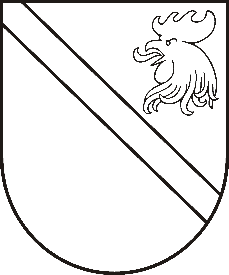 Reģ. Nr. 90000054572Saieta laukums 1, Madona, Madonas novads, LV-4801 t. 64860090, fakss 64860079, e-pasts: dome@madona.lv ___________________________________________________________________________MADONAS NOVADA PAŠVALDĪBAS DOMESLĒMUMSMadonā2018.gada 26.aprīlī								Nr.158									(protokols Nr.7, 17.p.)Par aizņēmuma ņemšanu sociālo iestāžu investīciju  projekta “Lifta izbūve bērnudārza ēkai Ļaudonas pansionāta vajadzībām” īstenošanai	Projekta ietvaros ir veikta iepirkumu procedūra būvdarbiem, cenu aptauja būvuzraudzības darbiem un saņemts finanšu piedāvājums autoruzraudzības darbiem.	Projekta kopējās izmaksas EUR 142 746,73, t.sk. būvniecības izmaksas 132 582,73, būvuzraudzības izmaksas EUR 5 478,60, autoruzraudzības izmaksas EUR 4 685,40. Noklausījusies projektu sagatavošanas un attīstības speciālistes I.Kārkliņas sniegto informāciju, ņemot vērā 17.04.2018. Finanšu un attīstības komitejas atzinumu, atklāti balsojot: PAR – 12 (Agris Lungevičs, Zigfrīds Gora, Ivars Miķelsons, Artūrs Čačka, Andris Dombrovskis, Antra Gotlaufa, Artūrs Grandāns, Gunārs Ikaunieks, Valda Kļaviņa, Andris Sakne, Rihards Saulītis, Aleksandrs Šrubs), PRET – NAV,  ATTURAS – NAV, Madonas novada pašvaldības dome  NOLEMJ:Lūgt Pašvaldību aizņēmuma un galvojuma kontroles un pārraudzības padomi atbalstīt aizņēmumu ņemšanu sociālo iestāžu investīciju projektam EUR 132 582,73 apmērā Valsts kasē uz 20 gadiem ar noteikto procentu likmi un atlikto maksājumu uz 2 gadiem, projekta “Lifta izbūve bērnudārza ēkai Ļaudonas pansionāta vajadzībām” īstenošanai.Aizņēmumu izņemt un apgūt 2018. gadā. Aizņēmuma atmaksu garantēt ar Madonas novada pašvaldības budžetu.Domes priekšsēdētājs						A.Lungevičs